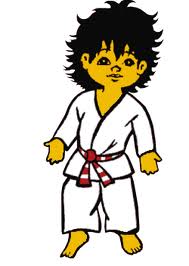 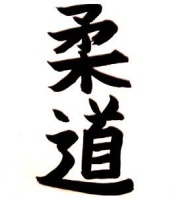 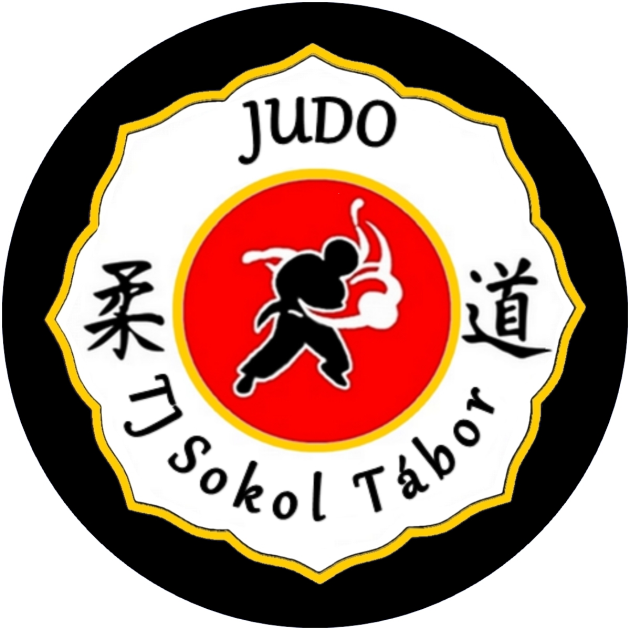 BURZA KIMON2.10.2013 v 17:00v tělocvičně Sokola